3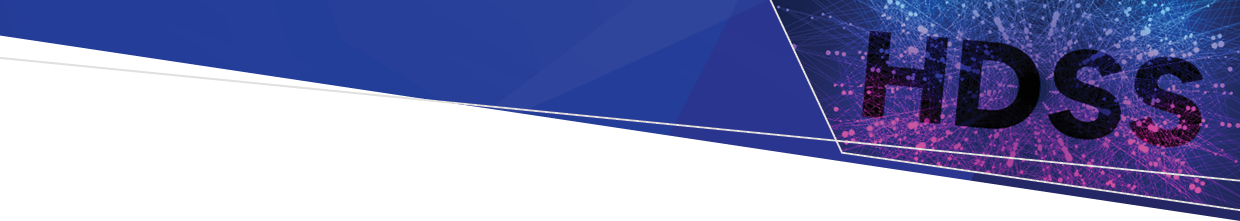 ContentsGlobal updates	1272.1	Annual Changes 2024-25	1272.2	Online forms	2272.3	Guidance on the inclusive collection and reporting of sex and gender data	2272.4	HealthCollect access – new and existing users	2Agency Information Management System (AIMS)	2272.5	New Tier 2 classes in 2023-24	2Elective Surgery Information System (ESIS)	3272.6	Identifying Cat 1 overdue IP401 and IP402 episodes	3Victorian Admitted Episodes Dataset (VAED)	4272.7	NWAU reports and extracts	4272.8	Surgery Recovery and Reform reporting	4272.9	Uploading Files to the MFT Portal	4Victorian Integrated Non-Admitted Health Minimum Data Set (VINAH MDS)	5272.10	Corrections/Updates to the VINAH MDS manual 2023-24	5272.11	VINAH 18 test environment	6272.12	Service event derivation rules	6Global updatesAnnual Changes 2024-25On 2 October, the Annual Changes Governance Committee (ACGC) were presented with many proposals for changes to the VAED, VEMD, VINAH, ESIS and AIMS for 2024-25. Proposals were later published via the HDSS website for sector feedback by 20 October 2023. The Department of Health is currently reviewing the feedback received. The ACGC will reconvenene on 17 and 21 Novemeber 2023 to consider the feedback and will make recommendations to the Deputy Secretary Commissioning and System Improvement about which proposals should be implemented.Online formsOver the coming weeks the Department of Health will transition the below forms to an online format on the HDSS website to streamline internal processes and improve user experience.ESIS request for manual change formRequest to update work contact details formSubscribe to HDSS Bulletin or Classification and Coding CommunicationsRequest to access MFT portal formVAED testing notification formVAED late data exemption request formVEMD late data exemption request formVEMD data resubmission request formUsers will be notified when the on-line forms are available.Guidance on the inclusive collection and reporting of sex and gender dataThe Department of Health has published new guidance on the Inclusive collection and reporting of sex and gender data in health services. This guidance supports staff in Victorian health services to understand, plan and implement changes to sex and gender data reporting requirements.It is important that everyone, including trans and gender diverse people, can accurately inform health services of their sex and gender in more safe and inclusive way. Please read this guidance and consider how it can be applied in your health service.The guidance can be accessed on the Inclusive collection and reporting of sex and gender data webpage. For more information about the guidance please contact diversity@health.vic.gov.au.HealthCollect access – new and existing usersHealth services are reminded to complete the HealthCollect Portal User Request Form, when seeking access to the HealthCollect portal.The HealthCollect Portal User Request Form is also to be completed when users are requiring a change to their existing access.This form is also completed when requesting access to the Non-Admitted Clinic Management System (NACMS). Please refer to the Data collections (health.vic.gov.au) webpage for further information if you are unsure which data collection you require access to.Agency Information Management System (AIMS)New Tier 2 classes in 2023-24In HDSS Bulletin 269, notification was provided of four new Tier 2 classes, released by the Independent Health and Aged Care Pricing Authority (IHACPA), and effective from 1 July 2023: 20.58 Long COVID40.65 Violence, abuse and neglect services40.66 Genetic counselling40.67 Long COVID Health services are reminded to review their existing clinic registration details and consider whether these new Tier 2 classes would be more appropriate than the Tier 2 class currently assigned. It is the health service’s responsibility to submit updated clinic details via the Non-Admitted Clinic Management System (NACMS) where they believe a new Tier 2 class code is appropriate.Elective Surgery Information System (ESIS) Identifying Cat 1 overdue IP401 and IP402 episodesCurrently, ESIS validation S315 Clinical Urgency Cat 1, wait more than 30 days is set to trigger only for elective surgery (PPP < 500 = ESIS code for reportable episode).  This means Cat 1 overdue episodes for IP401 Gastroscopy and IP402 are not easily visible.
The Census ODS file report returned into MFT pickup folder after each ESIS file processed can be used to identify Cat 1 overdue IP401 Gastroscopy and IP402 Colonoscopy (PPP 500+) episodes. Census ODS File Structure (XXXX_YY_MM_DD_ODS_C.txt)Convert Census ODS text file to ExcelUnzip and save the census file XXXX_YY_MM_DD_ODS_C.txt to a folder on your computer.Open Microsoft Excel. Select census file from folder on your computer > OpenIn the Text Import Wizard – Step 1 of 3 Pop-Up Box, Delimited. Click NextIn the Text Import Wizard – Step 2 of 3 Pop-Up Box, Tab. Click NextIn the Text Import Wizard – Step 3 of 3 Pop-Up Box, General. Click Finish.Save file as ExcelOr open census text file, Edit, Select All, Copy and Paste into Excel spreadsheetIdentifying Cat 1 overdue IP401 and IP402 episodes on 30 September 2023Filter on: Census Date		30-Sep-23Reportable PPP 	PPP 500+Census Urgency	1Census Readiness	ReadyWithin Time		No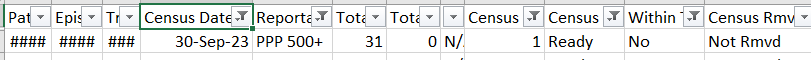 Victorian Admitted Episodes Dataset (VAED)NWAU reports and extractsThe majority of NWAU reports and extracts for 2023-24 have been released and made available to health services.Acute and Sub-acute admitted NWAU YTD reports and extracts are currently under review and will be released as soon as possible. Release of acute and subacute admitted NWAU reports and extracts has been delayed due to competing priorities – health services are asked to be patient until the review is complete. Public sites will be notified via HDSS bulletin once the reports and extracts are available. Surgery Recovery and Reform reportingThe Surgery Recovery Reform (SRR) program funds public hospitals to perform additional planned surgery, which can be performed at the public hospital, or under a SRR contract with a private hospital or day procedure centre. Only planned surgery activity will be performed under the SRR.  SRR activity at the public hospital – Funding Arrangement BReport Funding Arrangement code B Elective Surgery Blitz when the SRR activity occurs at the public hospital. Public hospitals can report SRR activity at any time where that activity is performed at the public hospital. SRR activity occurs under contract – Program Identifier 13Where SRR activity is between two public health services, both must report as a regular contract with the addition of Program Identifier code 13 Elective Surgery Blitz. SRR activity can occur at any time as arranged.When SRR activity is arranged by a public health service and provided at a private hospital or DPC, both sites must report as a regular contract with the addition of Program Identifier code 13 Elective Surgery Blitz. SRR activity can occur at any time as arranged.Updated SRR reporting guidelines will soon be published on the HDSS website (and will replace the reporting guidelines for public patients treated in private hospitals).Uploading Files to the MFT PortalDue to the high number of submission files that are incorrectly uploaded into the MFT portal, Health Services are reminded that data files must be renamed to PRS2 and any file name extension (such as .xmt or .txt) must be deleted in the renaming process. VAED submission files must also be uploaded into the site HOME directory not the sub-folders (BACKUP/PICKUP/SENT). Failing to rename the file to PRS2 and removing any filename extension and/or uploading the file into the wrong folder, will result in the file being ignored by the MFT data file collection process and eventually deleted without being processed.Please ensure you download and review the edit report returned after each file submission to ensure that the data submitted has been accepted.Victorian Integrated Non-Admitted Health Minimum Data Set (VINAH MDS)Corrections/Updates to the VINAH MDS manual 2023-24Section 3 – data elementsContact Medicare SuffixSection 9 - codesetContact Campus CodeContact Provider CodeEpisode Campus CodeLocal Identifier Assigning AuthorityOrganisation IdentifierVINAH 18 test environmentHealthCollect Portal at Healthcollect Portal <https://www.healthcollect.vic.gov.au>.VINAH18 test environment is now in sync with VINAH live.Service event derivation rulesThe department plans to review the service event derivation rules this financial year but has not confirmed timelines as yet. Once the review is complete, health services will be notified via the HDSS Bulletin. Should the review result in a change to the service event derivation rules the NWAU reports will be updated to reflect any changes (for example to multi-disciplinary case conferences where the patient is not present and/or contacts where the carer/family act on behalf of the patient when the patient is not present). Health services are asked not to send emails to the HDSS Helpdesk about the service event derivation rules review, as we have no further information to provide.  ContactsThe Data Collections unit manages several Victorian health data collections including:Victorian Admitted Episodes Dataset (VAED)Victorian Emergency Minimum Dataset (VEMD)Elective Surgery Information System (ESIS)Agency Information Management System (AIMS)Victorian Integrated Non-Admitted Health Minimum Dataset (VINAH)The HDSS Bulletin is produced at intervals to provide:answers to common questions recently directed to the HDSS help deskcommunication regarding the implementation of revisions to data collection specifications, including notification of amendments to specified data collection reference tablesfeedback on selected data quality studies undertakeninformation on upcoming eventsWebsite HDSS website  <https://www.health.vic.gov.au/data-reporting/health-data-standards-and-systems>HDSS help desk Enquiries regarding data collections and requests for standard reconciliation reportsEmail HDSS help desk <HDSS.helpdesk@health.vic.gov.au>Other Victorian health data requestsVAHI Data Request Hub < https://vahi.freshdesk.com/support/home>HDSS BulletinIssue 272: 09 November 2023OFFICIALData ItemLabelFormat / ValuesDescriptionReportable proceduresReportable PPPPPP < 500PPP 500+PPP < 500 = IP001-IP152, IP888 (elective surgery)PPP 500+ = IP401, IP402 (scopes)DefinitionFirst three characters of a patient’s given name (as it appears on the person’s Medicare card).Reported byComplex Care (FCP)Home Based DialysisHospital Admission Risk ProgramPalliative CarePalliative Care ConsultancyPost Acute CareResidential In-ReachSpecialist Clinics (Outpatients)Subacute Ambulatory Care ServicesTransition Care ProgramVictorian Artificial Limb Program Victorian HIV and Sexual Health Services (VHS)Victorian Respiratory Support ServiceReporting guideIf Medicare is unavailable or the patient is not eligible for a Medicare number, leave the Medicare number blank (not zero-filled) and enter the appropriate suffix:Medicare SuffixDescriptorAccount ClassC-UCard unavailable/Not applicableAll except JP, ME, MF, XXN-ENot eligible for MedicareME, MF, XXP-NPrisonerJPIneligible patientsMust be reported with a Medicare Suffix of 'N-E' where Account Class = ‘ME’, ‘MF’ or 'XX'. May also be reported where Account Class = ‘CL’, ‘PI’, ‘PO’, ‘PS’, ‘SS’, ‘TA’, or ‘WC’. Also refer to Section 2: concepts and derived items, subheading ‘Medicare eligibility status’.Data Element NameCode Set IdentifierCode Set TypeCodeDescriptorReportable RequirementsChangeContact Campus CodeHL70115Code Set2440Latrobe Regional Hospital HealthReportable as of 01/07/2019UpdateData Element NameCode Set IdentifierCode Set TypeCodeDescriptorReportable RequirementsChangeContact Provider Code990012Code Set 505Latrobe Regional Hospital HealthReportable as of 01/07/2019UpdateData Element NameCode Set IdentifierCode Set TypeCodeDescriptorReportable RequirementsChangeEpisode Campus CodeHL70115Code Set 2440Latrobe Regional Hospital HealthReportable as of 01/07/2019UpdateData Element NameCode Set IdentifierCode Set TypeCodeDescriptorReportable RequirementsChangeLocal Identifier Assigning AuthorityHL70300Code Set 244Latrobe Regional Hospital HealthReportable as of 01/07/2019UpdateData Element NameCode Set IdentifierCode Set TypeCodeDescriptorReportable RequirementsChangeOrganisation IdentifierHL70362Code Set LRHLatrobe Regional Hospital HealthReportable as of 01/07/2019UpdateStart date for VINAH version 181 July 2023Start date for new data elements and additions to codesets1 July 2023End date for ceased codes1 July 2023To receive this publication in another format email HDSS help desk <HDSS.helpdesk@health.vic.gov.au>.Authorised and published by the Victorian Government, 1 Treasury Place, Melbourne.© State of Victoria, Australia, Department of Health, November 2023.Available at HDSS Bulletins <https://www.health.vic.gov.au/data-reporting/communications>